Applicant Name: 
Position Applying For: 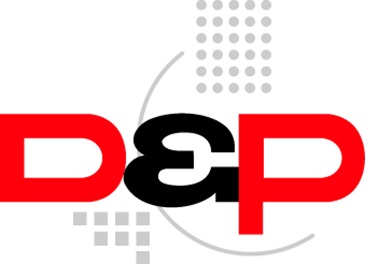 EMPLOYMENT
APPLICATIONDesign and Production Incorporated is an Equal Opportunity Employer.Applicants will be considered without regard to race, color, creed, religion, national origin, sex, age, disability, U. S. veteran status, or any other category protected by Federal, State or Local Law.Conditions of employment are stated on the back of this form.  Please read carefully before you sign this application.(Application must be completed even if attaching a resume)Design and Production Incorporated
7110 Rainwater Place
Lorton, VA 22079
Telephone: (703) 550-8640    Fax: (703) 339-0296
Website: www.d-and-p.com 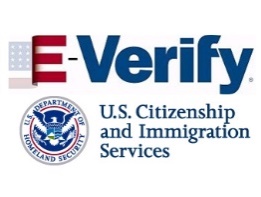 Personal Information:First Name:  Middle Initial:  Last Name: Address
Street: 
City:  State:  Zip Code: 
Email Address: Phone
Home:  Cell: General Information:Are any of your relatives presently employed with D&P? YES NO
	If YES, Name:  Relationship: 
Have you ever previously been employed by D&P? YES NO
	If YES, please provide the dates. From:  To: 
Are you legally authorized to work in the United States? YES NO
How did you learn about D&P?
Advertisement Current Employee (Employee Name: )
Walk-In Other (Enter Method: )EducationEmployment InformationWhat position or positions are you applying for (list in order)?
What is your availability for Employment?
Full-Time  Part-Time  Part-Time, specific days (List days: )What date are you available to begin work? 
What is your desired wage/salary? What skills do you have relevant to the position(s)?
Why are you interested in the position(s) with D&P?
Have you been convicted of a felony or misdemeanor in the last seven (7) years? YES NO
	If YES, please explain: Should your position require driving, do you have a valid Driver’s License? YES NOPrevious Employment History
Start with the most recent employer. Please provide accurate and complete employment details.Employer:  Dates of Employment:  to 
Street:  City:  State:  Zip Code: Job Title:  
Starting Wage/Salary:  Ending Wage/Salary: 
Work Performed: 
Supervisor:  Phone Number: 
Reason for Leaving: May we contact this employer? YES NOEmployer:  Dates of Employment:  to 
Street:  City:  State:  Zip Code: Job Title:  
Starting Wage/Salary:  Ending Wage/Salary: 
Work Performed: 
Supervisor:  Phone Number: 
Reason for Leaving: May we contact this employer? YES NOEmployer:  Dates of Employment:  to 
Street:  City:  State:  Zip Code: Job Title:  
Starting Wage/Salary:  Ending Wage/Salary: 
Work Performed: 
Supervisor:  Phone Number: 
Reason for Leaving: May we contact this employer? YES NOProfessional References
Please list prior supervisors only, we do not accept references from friends and/or family Reference One
Name: 
Employer & Title: 
How do you know this person? 
How long have you known this person? 
Phone #:  Alt. Phone #:  Email: Reference Two
Name: 
Employer & Title: 
How do you know this person? 
How long have you known this person? 
Phone #:  Alt. Phone #:  Email: Reference Three
Name: 
Employer & Title: 
How do you know this person? 
How long have you known this person? 
Phone #:  Alt. Phone #:  Email: Employment Application AgreementI certify that the answers given by me in this application are true and correct without omission of information. I understand that any misleading or incorrect statements will disqualify me from consideration from employment, and if employed, may be cause for termination after my employment has begun.I understand offers of employment are limited to those contained in written offer letters to prospective employees.  I also understand that any verbal discussions of terms or conditions of employment by Company representatives are not binding upon the Company unless confirmed in such offer letters.  I understand that should I be employed with the Company, my employment is “at will”.  This means that either party may end the relationship any time, with or without notice, there is no promise or guarantee that my employment will continue for any specified period of time.  If employed, I agree to abide by all of the Company’s rules, regulations and policies.I understand that my employment is contingent upon the satisfactory completion of a background check to include employment references, creditworthiness, criminal and civil history, DMV records, and the verification of information contained in this application.  I authorize these investigations, including communication with persons listed as references and former employers.  I agree to hold anyone supplying such information harmless with respect to any information they might give about me.  I also release Design and Production Incorporated from all liability that might result from making this pre-employment investigation.I also understand that should I be employed by the company, I will be required in accordance with the Immigration Reform and Control Act of 1986 (IRCA), to provide, on my first day of employment, documents providing proof of my identity and employment eligibility status.  I acknowledge that this verification is a condition of employment and that failure to comply will void my offer of employment.I have read and understand the provisions outlined above.Signature of Applicant							
Applicant Name – Printed						DateCompleted agreements returned to the Human Resources department at DesignandProduction Incorporated.
Mailing Address: 7110 Rainwater Place, Lorton, VA 22079
Fax: 703-339-0296
Email: careers@d-and-p.com SchoolsName and LocationMajorYears CompletedDegreeHigh SchoolDiploma Y NCollegeAssociateBA/BSMastersIn ProgressOtherWhat Professional or Technical Associations are you affiliated with?What Professional or Technical Associations are you affiliated with?List any Professional or Technical Certifications that you have earned:List any Professional or Technical Certifications that you have earned:List any Professional or Technical Certifications that you have earned: